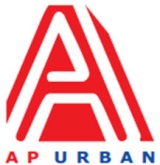 Andhra Pradesh Urban Infrastructure Asset Management Limited4th Floor, NTR Administrative Block, Pandit Nehru Bus Station, Vijayawada-520013 Website: www.apurban.comMANPOWER REQUIREMENT NOTIFICATION (MRN) FORMNote: Apply for the above said position through Standard CV Format (to download at https://www.apurban.com/careers.php) along with detailed CV and send at : jobs@apurban.in (properly mention position name in subject line)S.No.ParticularsDescription1PositionTrainee/Junior Engineer2No. of PositionTotal One (1) 3Proposed GradeTrainee/Junior Engineer4Mode (Full Time/Part Time)Full Time5Academic / Professional Qualifications Diploma (Civil Engineering) /B.Tech (Civil Engineering) 6Post qualificationExperience (specific requirement) Minimum 0-2 years of experience in Civil Engineering Projects7Reporting toResident Project Manager8Scope of Work (If taking for more than a project, then write Project wise SoW)Supervising the all activities.Ensuring the safety and health strictly adheredAny other related work assigned by FH/RPMLate working depending on urgency of work to be done meeting delivery timelines & travelling on need basis9Skill requirementMajorMinorMajor: N/AMinor:Knowledge of Civil Engineering basics10Gender specific, if anyNeutral11LocationMachilipatnam in Andhra Pradesh.